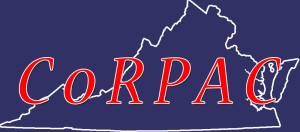 2022 CORPAC ENROLLMENT APPLICATION (Oct ‘21 – Sept ‘22)
Name ________________________________________________________________________________________________Position ______________________________________________________________________________________________COR Locality _________________________________________________________________________________________Length of Service ____________________________________________________________________________________Home Address _______________________________________________________________________________________
							Street  _______________________________________________________________________________________
                                                              City, State, ZipDirect Phone No ____________________________________________________________________________________Email Address ______________________________________________________________________________________I hereby certify that I have used my own personal funds to pay for my CORPAC membership and I will not seek reimbursement from the Commonwealth or from my locality for such funds.Signature ___________________________________________________________________________________________Date ________________________________________ Amount Enclosed ___________________________________CORPAC dues are listed on page 2. Please complete this Enrollment Application along with your personal check made payable to address below. Payments are also accepted online at  paypal.me/corpacva
CORPAC
c/o Maggie Ragon
PO Box 4
Staunton, VA 24402-0004Breakdown for CORPAC DuesDeputy Dues are $15.00Commissioner of the Revenue dues are based on locality population:CORPORATE ENROLLMENT - $500.00Name of Business/Corporation ____________________________________________________________________Contact/Title ________________________________________________________________________________________Business Address ___________________________________________________________________________________
		                                                       Street Address
       ____________________________________________________________________________________
                                                                     City, State, ZipBusiness Phone _____________________________________________________________________________________PopulationCORPAC Dues Amount1-10,000$87.5010,001 – 20,000$95.0020,001 – 40,000$100.0040,001 – 70,000$107.5070,001 – 100,000$115.00100,001 – 175,000$120.00175,001 – 250,000$125.00250,001 – up$132.50